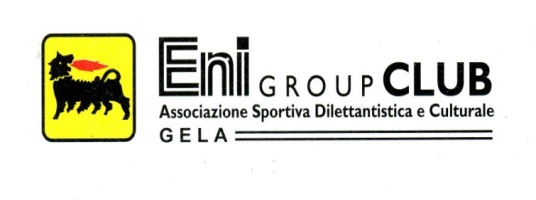 In collaborazione con     NEW CAPOSOPRANO VIAGGIBaia di Tindari Club Hotel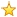 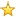 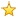 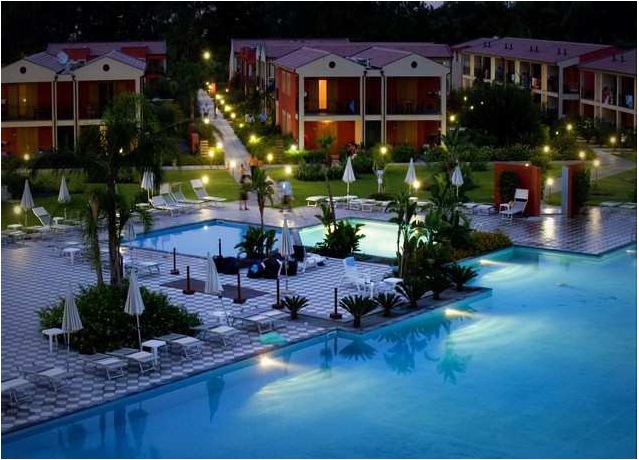 Tindari (ME)SpecialeWeek-endValidità offerta26 - 28 Settembre 20142 NOTTI € 145,00        I consiglieriFranco Giudice & Giacomo Alessi       Presidente     Nicolò CatalanoLa Quota Comprende:• Sistemazione in Camera Doppia Standard• Trattamento di Pensione Completa Bevande Incluse• Programma di AnimazioneRiduzioni :• Infant 0/02 anni n.c. Quota: € 15,00 al giorno• 3° Letto Chd 02/12 anni n.c. Gratis• 4° Letto Chd 02/12 anni n.c. 50%• 3°/4° Letto Adulti 30%Supplementi:• Suppl. Camera Doppia uso Singola  GratisTessera Club obbligatoria da pagare in loco:• € 6,00 al giorno a persona a partire dai 3 anniTASSA DI SOGGIORNO DA PAGARE OVE PREVISTAOFFERTA CON VALIDITA’ NON RETROATTIVA